PRÉNOM : 	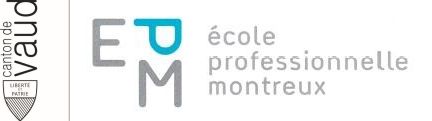 CLASSE : 	DATE :  	Maximum des points37p.Total des points obtenus1. Nommez les légumes appartenant à la famille des légumes bulbes. (p.12)1. Nommez les légumes appartenant à la famille des légumes bulbes. (p.12)1. Nommez les légumes appartenant à la famille des légumes bulbes. (p.12)1. Nommez les légumes appartenant à la famille des légumes bulbes. (p.12)4p.OignonEchalotePoireauAil2. Indiquez les techniques de cuissons pour les morceaux de bœuf ci-dessous. (p.60)2. Indiquez les techniques de cuissons pour les morceaux de bœuf ci-dessous. (p.60)2. Indiquez les techniques de cuissons pour les morceaux de bœuf ci-dessous. (p.60)3p.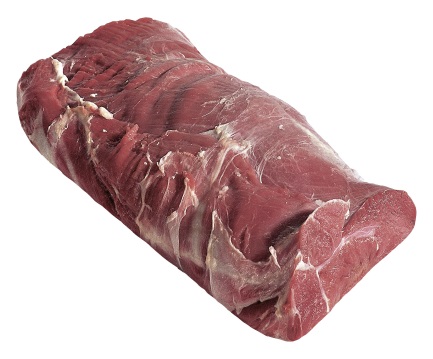 Cou de bœuf 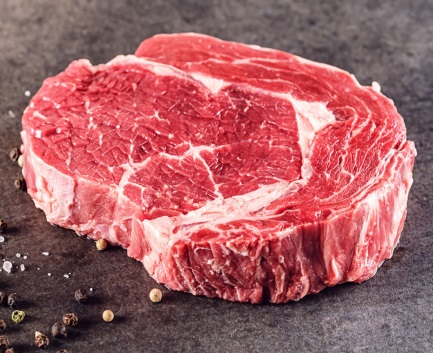 Côte couverte de bœuf 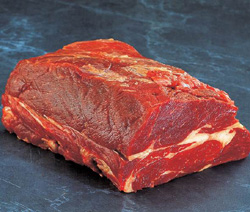 Basse côte de bœuf Braiser / bouillir / étuver Rôtir / griller / sauterBraiser / bouillir3.a)  Il existe 2 catégories de sauces à l’huile, nommez-les ! b) décrivez 2 variations de sauce à l’huile. (p.94-95 et enseignant-e)3.a)  Il existe 2 catégories de sauces à l’huile, nommez-les ! b) décrivez 2 variations de sauce à l’huile. (p.94-95 et enseignant-e)4p.Sauce vinaigrette Sauce mayonnaiseSauce ravigote (cornichons, câpres)Sauce tartare (cornichons, œuf dur, ciboulette) 4. Numérotez la technique de cuisson « bouillir » selon la BPF. (p.155-156)4. Numérotez la technique de cuisson « bouillir » selon la BPF. (p.155-156)7p.No.Activité de base et justification5Laisser mijoter, écumer et dégraisser régulièrement. Ne pas couvrir, sans quoi on ne peut plus surveiller le processus4Ajouter la viande, porter à ébullition, écumer6Ajouter les aromates env. 1/2 heure avant la fin de la cuisson et la terminer. Viande bouillie bouquet garni avecoignons brûlés et sachet d'épices7Finir la viande bouillie conformément à l'utilisation prévue3Porter à ébullition un bouillon ou un fond correspondant2La mettre dans l'eau bouillante, la blanchir, l'égoutter. Rincer à chaud, puis à froid - Bouillon pour le bœuf et l'agneau bouillis1Préparer la viande pour la bouillir. Parer et ficeler les gros morceaux de viande, p. ex. pointe de grumeauou palette de bœuf 5. Mettez la bonne abréviation, AGS (acides gras saturés), AGM (acides gras mono-insaturés) et AGP (acides gras polyinsaturés) selon l’énoncé proposé. (p.173-174)5. Mettez la bonne abréviation, AGS (acides gras saturés), AGM (acides gras mono-insaturés) et AGP (acides gras polyinsaturés) selon l’énoncé proposé. (p.173-174)5. Mettez la bonne abréviation, AGS (acides gras saturés), AGM (acides gras mono-insaturés) et AGP (acides gras polyinsaturés) selon l’énoncé proposé. (p.173-174)5. Mettez la bonne abréviation, AGS (acides gras saturés), AGM (acides gras mono-insaturés) et AGP (acides gras polyinsaturés) selon l’énoncé proposé. (p.173-174)5. Mettez la bonne abréviation, AGS (acides gras saturés), AGM (acides gras mono-insaturés) et AGP (acides gras polyinsaturés) selon l’énoncé proposé. (p.173-174)8p.Cuisson haute températureAGSConservation limitéeAGPFacile à digérerAGMAGPSésame, germes de blé, pépins de raisinAGPBasse température, cuisine froideAGPSolide à température ambianteAGSSaindoux, beurre, graisse de friture AGSLiquide, fige au froid !AGM6. a) Diverses éléments influencent la détérioration des lipides, les quelles ? b) Quel rôle ont les lipides dans la cuisine (écrivez une phrase complète) ? (p.173-174)6. a) Diverses éléments influencent la détérioration des lipides, les quelles ? b) Quel rôle ont les lipides dans la cuisine (écrivez une phrase complète) ? (p.173-174)6. a) Diverses éléments influencent la détérioration des lipides, les quelles ? b) Quel rôle ont les lipides dans la cuisine (écrivez une phrase complète) ? (p.173-174)6. a) Diverses éléments influencent la détérioration des lipides, les quelles ? b) Quel rôle ont les lipides dans la cuisine (écrivez une phrase complète) ? (p.173-174)5p.a) EnzymeChaleur Lumière Microbe b) Les lipides renforcent/portent les saveurs et les goûts des mets. b) Les lipides renforcent/portent les saveurs et les goûts des mets. b) Les lipides renforcent/portent les saveurs et les goûts des mets. b) Les lipides renforcent/portent les saveurs et les goûts des mets. 7. L’entremétier a besoin 15,500kg d’oignons pour une soupe à l’oignon lyonnaise. La perte d’épluchage est de 7,50%. Combien de kg doit-il éplucher pour sa soupe ? (arrondir au kg supérieur) (p.211)3p.100.00% – 7.50% = 92.500%15.500 x 100 / 92.5 = 16.756756 = 16.757 = 17.000kg d’oignons à commander8. Le rôtisseur a besoin de 27,400kg de rôti de bœuf pour un banquet. La perte de cuisson s’élève à 25%. Combien de kg doit-il commander ? arrondir au 100gr supérieur) (p.211)3p.27.400 x 100 / 75 = 36.53333 = 36.533 kg  = 36.600 kg de rôti de bœuf à commander